MACA OATMEAL MUFFINS[belleenrouge.wordpress.com] 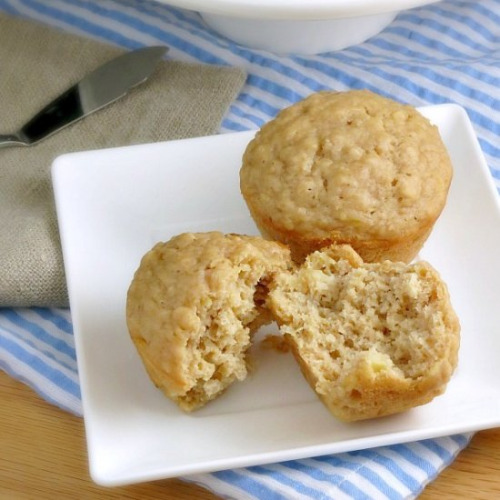 